				Amanda Alifia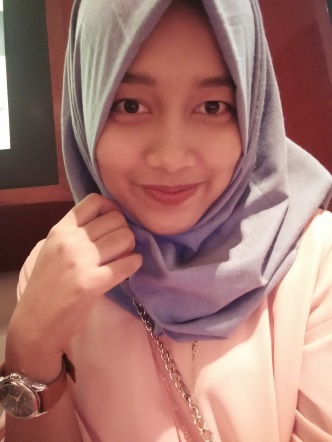 				Email	: amandaalifia1103@gmail.com		Phone	: +6282218426595Address: Rumah Kos Banjar Pelangi, Dusun Sukawening,   Desa Hegarmanah RT 04/RW 06 					  Kecamatan Jatinangor, Sumedang   					  West Java 45363  					  IndonesiaObjectiveHighly motivated and hardworking undergraduate student from Department of English, Universitas Padjadjaran, seeking to apply my abilities to the position of translator.Work ExperiencePenelitian Hibah Kompetitif FIB Universitas			April 2015 — June 2015Padjadjaran 2015Field Assistant in ResearchResearch Title:	 Resistensi, Negosiasi dan Kritik Kultural: Membaca Narasi Reflektif atas Nilai Lokal dalam Pendidikan Perempuan14th Globelisc International Conference			    			October 2016Liasion OfficerQualificationsBorn and raise as Indonesian native speaker with adequate knowledge of Indonesian culture and audiencesExperienced with providing translation service (English to Indonesian, vice versa) to fellow students from any majorsProficient in Microsoft Office, Google Drive and other software tools for translation purposeEnthusiastic in learning new knowledge related to translation to obtain required resultsDedicated to finish given tasks on scheduled timeAble to prioritise work Highly oriented to detailsWell-organized EducationEnglish Studies							September 2012 — February 2017Universitas PadjadjaranInterests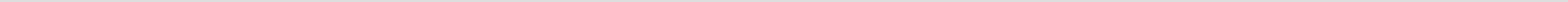 Reading: Reading is a necessary activity to gain further insights, especially for given courses at the university. In addition to required reading materials from lecturers, I enjoy reading novels at leisure, especially modern ones. My favorite novel is "Welcome to the World, Baby Girl" by Fannie Flagg.Music: I also enjoy listening to music from local singers to foreign ones. I usually listen to pop, soul, rock, R&B, and, sometimes, hip hop music. Once or twice in a month, my friends and I go to karaoke to release our stress by singing out loud (although our voices are far from harmonious).Watching movies and TV shows that use English: I find this activity incredibly helpful to improve my English skill. I practice my listening ability by trying to find out what speakers say on screen. Aside from reading, this also helps me to enrich my vocabularies and knowledge, particularly in American expressions. Therefore, I provide a couple of hours every weekend to watch, usually with companion of friends.Snail-mailing: I joined a snail-mail group in social media recently to exchange letters via mail from new friends all around the world. I truly enjoy this activity because it allows me to get to know people from different cultures and countries. The hardship to write letters by handwriting, to decorate them later to become attractive ones, and then to receive the long-awaited reply, give a certain satisfaction that I cannot get from popular chatting applications.Transcript of RecordsSubjectsCreditsDurationClassesGrade in FigureGrade in LetterTranslating General English Texts2501676BTranslating General Indonesian Texts2501677.8BTranslating Specific English Texts2501671BTranslating Specific Indonesian Texts2501675.5BTranslating Scientific English Texts2501680ATranslating Scientific Indonesian Texts2501680ATranslation Studies2501675BInterpreting2501675B